Chapter 1 – Graphing AssignmentFind a partner and complete the following.  You will hand it in on Monday. I suggest you graph each with an online graphing program like fooplot.com or desmos.com to check your work!For the following 4 functions,  List all of the transformations.Create a parent table and transformed table.Make a graph.State the Domain and Range.State the Intervals of Increase/Decrease.State the End Behaviours.State the equations of the asymptotes if applicable.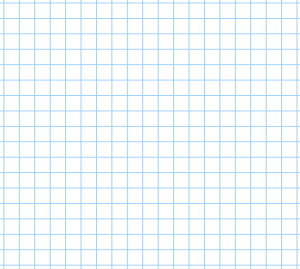 a) b) c) d) 